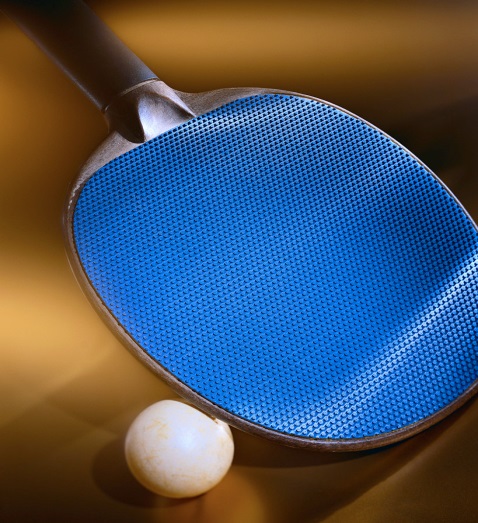 OBLASTNÍ   SVAZSTOLNÍHO TENISU ČESKÁ   LÍPAPořádá oblastní přebor jednotlivců mužů ,žen a čtyřher pro rok 2013 / 14 Organizační zajištění : Lokomotiva  Česká LípaDatum akce : 15.9.2013 - neděleMísto akce :  herna stolního tenisu Loko  Česká LípaPřihlášky : v místě konání turnajePrezentace : V místě konání od 7,45 – 8,30 hodinZahájení : v 9,00 hodinMíčky : Donic ***Systém soutěže 1/ hraje a hodnotí se samostatně kategorie mužů, žen a                               čtyřher .Hraje se skupinovým a vylučovacím způsobem.                          2/ hráči budou nasazeni do skupin na základě okresního                               žebříčku.                          3/ pavouk bude 16 mužů a 8 žen                          4/ přebor se řídí soutěžním řádem, pravidly stolního tenisu a                              tímto rozpisemHodnocení : Vítězové získávají titul přeborník, přebornice okresuPostup z okresu : bude určeno na základě rozpisu  KSSTLKObčerstvení : bude zajištěno Různé : každý účastník se zúčastní akce na vlastní nebezpečíPřebor byl schválen OSST dne : 20.8.2013Startovné nebude vybíráno.Václav Macela                                                Milata Vladimír, Ing. předseda OSST                                               hlavní   rozhodčí